Dr. Hoffmann Imreközfoglalkoztatási és vízügyi helyettes államtitkár BelügyminisztériumTisztelt Államtitkár Úr!Az Országos Környezetvédelmi Tanács – rendkívüli sürgősséggel – véleményezésre  megkapta az egyes törvényeknek a vízkivételekkel összefüggő módosításáról szóló törvény tervezetét. Áttekintve az előterjesztést a Tanács nem ért egyet a vízgazdálkodásról szóló 1995. évi LVII. törvény – jelen előterjesztésben – tervezett módosításával. Az általános indoklás szerint „a törvényjavaslat célja olyan szabályozás kialakítása, amely 80 méteres kútmélységig nem teszi szükségessé sem engedélyezési, sem bejelentési eljárás lefolytatását. Ennek megfelelően engedély és bejelentés nélkül létesíthető a 80m-nél sekélyebb és házi vízigényt meg nem haladó vízkivételt biztosító vízi-létesítmény. Az engedélyezési kötelezettség fenntartása szükséges azonban a) hideg és termálkarszt készletekbe (víztestekbe) történő beavatkozás … b) mélységtől és vízmennyiségtől függetlenül a gazdasági célú vízkivételek esetében. Az erre vonatkozó részletes szabályokat ….kormányrendelet fogja meghatározni”.A részletes szabályok hiányában, illetve az engedélyezési eljárás, vagy (legalább) bejelentési kötelezettség nélkül a célul kitűzött feltételnek való megfelelés nem (is) vizsgálható.Nem támogatható a módosító törvény arra való tekintettel sem, hogy az engedély és bejelentés nélkül létesíthető kutak esetében nem tartható be a – magában a módosító törvény 3.§ (1) a) –ban       is megfogalmazott – szigorú követelmény : „ Az előírt feltételek megléte esetén vízi-létesítmény csak akkor létesíthető és üzemeltethető, … ha… a vízi-létesítmény, vízi-munka, illetve vízhasználat  nem veszélyezteti a vízkészlet védelméhez fűződő érdeket…”  és  amely 3. § - részletes – indoklása szerint „A vízkészlet-gazdálkodás ellátásának érdekében rögzíteni szükséges, hogy az engedély nélkül létesíthető vízi-létesítmények esetében is biztosítani kell a vízkészletek védelméhez fűződő érdekeket és a vízgazdálkodási , műszaki, biztonsági és vízvédelmi szabályokat.”Ezek a szabályok azonban – különös tekintettel „ a vízháztartás, vízminőség, felszín alatti és felszíni vizek védelmével összefüggő” (Módtv. 3§ (1) b)  – szabályok   vízjogi engedélyezési eljárás, vagy legalább bejelentési kötelezettségek nélkül nem tarthatók be, nem érvényesíthetőek.Nem támogatható „a vízjogi fennmaradási  eljárás” kérelmezésére engedélyezett tízéves moratórium - Módtv. 3.§ (7) b) -  mert jóvátehetetlen vízkészlet- és/vagy vízminőség romlás kockázatát eredményezheti  –  az előterjesztés ennek  indokolását nem is tartalmazza.A Testület nevében és megbízásából 2017. Május 18.-án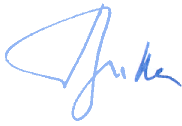 Dr. Bulla Miklós